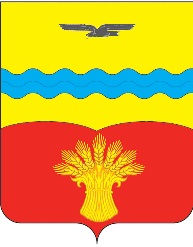 АДМИНИСТРАЦИЯ МУНИЦИПАЛЬНОГО ОБРАЗОВАНИЯПОДОЛЬСКИЙ СЕЛЬСОВЕТ  КрасногвардейскОГО районАоренбургской ОБЛАСТИПОСТАНОВЛЕНИЕ11.11.2019                                                                                                     № 122-пс. ПодольскО предоставлении разрешения на условно - разрешенный вид использования земельного участкаВ соответствии со ст. ст. 37, 39, Градостроительного кодекса Российской Федерации, статьей 28 Федерального Закона от 06 октября 2003 г. № 131-ФЗ «Об общих принципах организации местного самоуправления в Российской Федерации», на основании протокола публичных слушаний от 01.11.2019г. и заключения комиссии по подготовке правил землепользования и застройки муниципального образования Подольский сельсовет от 01.11.2019г.1. Предоставить разрешение на установление условно - разрешенного вида использования «индивидуальное жилищное строительство» земельному участку с кадастровым номером 56:14:1001001:224, местоположение: Российская Федерация, Оренбургская область, Красногвардейский муниципальный район, сельское  поселение  Подольский сельсовет,  с. Староюлдашево, ул. Победы 84а, категория земель: земли населенных пунктов, разрешенное использование: под строительство мечети, площадью 900 кв.м.2. Установить, что настоящее постановление вступает  в силу со дня его подписания, подлежит обнародованию и размещению в сети «Интернет».3. Контроль за исполнением настоящего постановления оставляю за собой.И. о. главы администрации                                                         Ю.Л. ГавриловРазослано: в дело, администрации района, Азнабаеву И.И., отделу архитектуры, для обнародования.